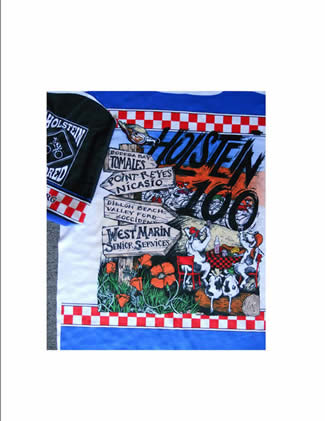     SAG VEHICLE